附件1重庆医科大学2021年特殊人才职称申报评定二级单位全面审查意见表姓名：_________  （本人签字）                           工号：__________ 注：1.附属医院：由党委（党总支）及行政负责对申报人“思想政治表现”、“工作态度”、“业务水平及能力”进行审查并签字盖章，纪委负责对申报人“个人廉洁情况”进行审查并签字盖章；    2.校本部：由二级单位负责对本单位申报人个人廉洁情况、思想政治表现等情况进行全面审查，并分别由二级单位党组织、行政负责人签字盖章。（本表可加至2页，双面打印）附件2特殊人才申报职称业绩成果参照表备注：附表所列成果奖项根据需要不定期更新，具体以当年申报通知公布内容为准。附件3 重庆市特殊人才职称申报公示表                                                                                            填表人签字：         注：1.本表由申报人填写，并亲笔签名，使用A3纸打印。                                                                                重庆市职称改革办公室制2.本表所填写内容，须经单位审核和公示无误后，由单位负责人签字并加盖公章方有效附件4重庆市特殊人才职称申报送审名册填报单位及主管部门盖章：系列：专业方向：填报人及联系电话：填报日期：年月日经集中公示无异议，公示时间：年月日至月日附件52021年特殊人才申报评审实行网上申报，请在选择申请类型时选择“特殊人才”类别。所有申报表格和佐证材料，均在网上填写和上传。网报审查合格后，打印提交签章完善的纸质评审表（一式2份）供存档使用。个人用户，单位管理员、市级主管部门管理员用户注册、登录及审核网址：http://ggfw.rlsbj.cq.gov.cn/cqzyjsrcw/positional-portal-web/public/cert/toUserPage一、申报时间及程序（一）系统用户注册4月9-15日，请申报人，单位管理员、市级主管部门管理员提前进入系统进行用户注册，注册后方可申报及逐级审核。（已在系统注册过的用户，无需重复注册，即原正高级工程师、正高级经济师、高级经济师申报时使用过系统的用户）申报人完成个人账户注册；单位用户管理员、市级主管部门管理员以个人用户身份注册后，登陆个人用户账户，进入系统首页，选择“职称”-“注册管理员”,填写单位统一社会信用代码，经上传单位组织机构代码证等流程，生成和绑定单位、市级主管部门用户，并成为相应用户管理员；（二）申报人填报4月9-20日个人注册后登陆网报系统，如实填写和提交资料，并确认申报诚信承诺书。（三）单位审核及公示（1）4月10日后单位用户管理员登录系统，进入单位中心，通过左侧菜单列表的“申请书审核”栏，逐一审核本单位申报人填写和提交的各项材料真实有效，对符合条件、资料完备的申报人填写推荐意见后，选择“审核通过，打印公示表”；（2）完成对申报人的公示表为期5个工作日的公示。（3）对经公示无异议或者核查无问题的申报人进行“上报主管部门”操作。（四）市级主管部门审核4月10日后市级主管部门登录系统，通过左侧菜单列表“申请书审核”，审核下属单位提交的申请书，对符合条件、资料完备的选择“审核通过上报评委会”，填写推荐意见后“确定推荐”。（六）评委会审核受理4月10日后评委会工作人员登陆系统，审核所有经上述环节审核推荐后的申报人申请书，确定审核通过受理或审核不通过退回。中间环节退回需补正的申请书，所有退回的申请书，需在评委会受理截止日期4月25日前完善所有审核程序，重新提交至评委会（七）现场缴费并提交纸质材料4月25—27日：申报人登录系统，打印经评委会审核受理的评审表一式2份、公示表5份，完善签章后，提交至中国·重庆专家服务基地（重庆市渝北区春华大道99号人力资源产业园南区13号门10楼），评审表供评委会评审后返还申报人所在单位存本人人事档案及单位文书档案。同时，按物价部门核定的标准，缴纳高级职称评审费420元/人。请申报人和相关单位严格按照网报系统各环节受理时间节点进行操作，逾期系统将关闭。申报人可随时登录系统，通过“我的申请书”查看本人申请书审核进度，及现阶段审核单位联系人和联系电话，提醒相关单位及时审核本人提交的申请书。相关单位应及时登录系统，处理下属单位或人事代理人员提交的申请书，以免影响申报，因相关单位延期审核，造成申报人申请书逾期失效，由相关单位自行承担责任。网报操作事宜，请参见重庆市人力资源和社会保障局官网“专技人才”专栏（http://rlsbj.cq.gov.cn/ywzl/zjrc/）“通知公告”中的《重庆专业技术人员服务平台职称系统个人及单位注册操作手册》和《重庆专业技术人员服务平台职称系统个人申报操作指南》。二、注意事项请相关单位和申报人务必高度重视、积极配合、通力协作，请区县职改部门、行业主管部门加强指导和监督，严格把握时间节点，对系统运行中出现的问题，请及时沟通、妥善处理，力争平稳顺利完成网报工作。          网报系统技术支持电话：023-81803696。联系人及电话：敖海乔023-86868558，苏赋023-86868704。联系电子邮箱：1137772066@qq.com。网报系统QQ群二维码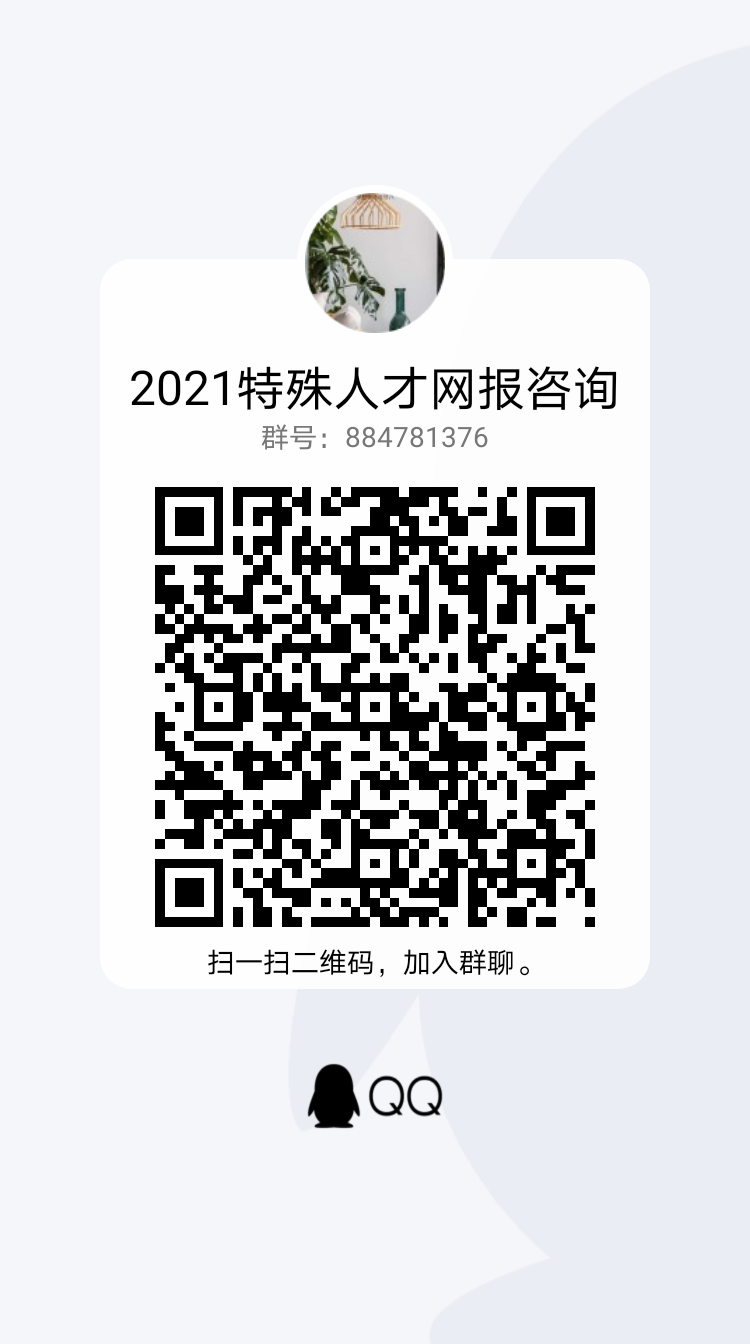 进群请修改群昵称，管理员用户为单位加姓名，个人用户为单位加姓名加申报职称名称。1. 个人廉洁情况：包括有无收到关于本人不廉洁的负面反映；有无发现违纪违规问题；有无受到党纪政纪处分。2.思想政治表现：包括对党的路线、方针、政策的态度，是否坚定“四个自信”、树牢“四个意识”、做到“两个维护”，有无师德师风、医德医风等思想政治方面的负面反映。 3.工作态度4.业务水平及能力二级单位                      二级单位                   附属医院         党组织负责人：       （签名）  行政负责人：      （签名） 纪委负责人：        （签名）      公     章               公     章                       公    章    年　　月　　日          年　　月　　日            　    年　　月  　日　　　　　　　　　　　　　　　　　　　　　　　　　   级别类别正高级（对应类别具备任意1项）副高级（对应类别具备任意1项）综  合1.获得国家级自然科学.技术发明或科技进步奖项的主要完成者，以奖励证书或表彰文件为准；2.获得省（部）级自然科学.技术发明或科技进步一等奖（个人排名前七）或2项二等奖（个人排名第三），以科技主管部门或国家部委局奖励证书或表彰文件为准（受上述部门委托承担具体表彰奖励工作的行业协会学会颁奖颁证，须有委托授权材料方能认可）；3.获得中国专利金奖或中国专利优秀奖，以专利奖励证书为准；4.在本专业领域以第一完成人身份取得重大创新，且新成果能代表本行业领先水平，须出具创新成果证明（专利.成果.新产品或新技术证明），并提供行业主管部门或区县职改部门组织专家论证会出具的创新评价材料（评价必须载明取得何种创新，该创新是否处于行业领先水平，研究处于何种阶段，是否转化投产，如投产，经济和社会效益如何等），附行业主管部门或专家论证会的全套会议材料（附论证专家署名意见）。1.获得省（部）级自然科学.技术发明或科技进步二等奖（个人排名前五）或2项三等奖（个人排名前三），以科技主管部门或国家部委局奖励证书或表彰文件为准（受上述部门委托承担具体表彰奖励工作的行业协会学会颁奖颁证，须有委托授权材料方能认可）；2.获得3项中国发明专利授权或2项国外发明专利授权（发明人排名前五，须为发明专利，非实用新型专利或外观设计专利），且成果已经转化或者运营（转让.许可.质押.出资），以专利证书为准；3.世界技能大赛金.银牌获得者，或中华技能大奖获得者，或全国技术能手（获奖与申报系列和专业相一致）；4.在本专业领域以第一完成人身份取得重要创新，且新成果能代表本行业较高水平，须出具创新成果证明（专利.成果.新产品或新技术证明），并提供市级以上行业主管部门或区县职改部门组织专家论证会出具的创新评价材料（评价必须载明取得何种创新，该创新是否处于行业较高水平，研究处于何种阶段，是否转化投产，如投产，经济和社会效益如何等），附行业主管部门或专家论证会的全套会议材料（附论证专家署名意见）。教  师1.获得中国高校人文社会科学成果一等奖（个人排名前三）或2项二等奖（个人排名第一）；2.获得国家教学成果一等奖（个人排名前三）或二等奖（个人排名第一）；3.教育部高等学校科学研究优秀成果奖（个人排名第一）；4.全国职业院校信息化教学大赛一等奖（个人排名第一）；5.获得省级人民政府哲学社会科学优秀成果奖一等奖（个人排名第一）或教学成果一等奖（个人排名第一）。1.获得中国高校人文社会科学成果二等奖（个人排名前三）；2.获得国家教学成果二等奖（个人排名前三）；3.获得省级人民政府哲学社会科学优秀成果奖二等奖（个人排名第一）或教学成果二等奖（个人排名第一）；4.全国职业技能大赛（不含全国职业院校技能大赛）一等奖获得者指导教师（获得者和指导教师排名均第一）；5.全国互联网+大学生创新创业大赛一等奖获得者指导教师（获得者和指导教师排名均第一）；6.全国职业院校信息化教学大赛二等奖（个人排名第一）。自科研究1.何梁何利基金科学与技术成就奖；2.主持完成2项以上国家级科研项目（主持人，不含子课题），以科技主管部门结题证书为准。1.何梁何利基金科学与技术进步奖或成果奖；2.主持完成2项以上省（部）级科研项目（主持人，不含子课题），以科技主管部门结题证书为准。社科研究1.获得省级哲学社会科学优秀成果奖一等奖（个人排名第一）；2.重庆市政府发展研究奖一等奖（个人排名第一）；3.决策咨询在本专业领域取得重大突破，成果被省（市）级及以上党委政府或国家级部委采纳（第一完成人，须出具推广应用文件并附上相关佐证材料）。1.获得省级哲学社会科学优秀成果奖一等奖（个人排名前三）或二等奖（个人排名第一）；2.重庆市政府发展研究奖一等奖（个人排名前三）或二等奖（个人排名第一）；3.决策咨询在本专业领域取得重大突破，成果被省部级行政主管部门采纳（第一完成人，须出具推广应用文件并附上相关佐证材料）。文化艺术1.中宣部精神文明建设“五个一工程”奖(电视剧.戏剧.电影.动画片.广播剧.歌曲.文艺类图书)（主创.主演，个人排名第一）；2.文化部全国优秀保留剧目大奖（主创.主演，个人排名第一）；3.文化部国家舞台艺术精品创作工程重点扶持剧目（主创.主演，个人排名第一）；4.文化部中国文化艺术政府奖（文华综合奖.文华单项奖.群星奖作品奖.群星奖群文之星）（主创.主演，个人排名第一）；5.文化部.中国文联.中国美协全国美术作品展览中国美术奖（创作奖银奖及以上.理论评论奖.终身成就奖）（主创，个人排名第一）；6.国家广电总局中国广播影视大奖（中国电影“华表奖”. 中国电视剧“飞天奖”. 中国广播电视节目奖.中国电视文艺“星光奖”）（主创.主演，个人排名第一）；7.中央电视台全国青年歌手电视大奖赛金奖；8.中央电视台全国京剧青年演员电视大奖赛个人金奖；9.中国文联中国曹禹戏剧奖（主创.主演，个人排名第一）；10.中国文联中国戏剧梅花奖（主创.主演，个人排名第一）；11.中国文联大众电影百花奖（最佳故事片奖.最佳男女主角奖.最佳男女配角奖）（主创.主演，个人排名第一）；12.中国文联电影金鸡奖（优秀电影奖.最佳个人奖）（主创.主演，个人排名第一）；13.中国文联中国音乐金钟奖（荣誉奖.终身成就奖 .作品奖金奖.表演奖金奖.理论评论奖金奖）（主创.主演，个人排名第一）；14.中国文联中国书法兰亭奖（艺术奖.理论奖.编辑出版奖.教育奖）一等奖（主创，个人排名第一）；15.中国文联全国摄影艺术展览金奖（第一作者）；16.中国作协茅盾文学奖（第一作者）；17.中国作协鲁迅文学奖（第一作者）；18.中国作协全国优秀儿童文学奖（第一作者）；19.中国作协全国少数民族文学骏马奖（第一作者）；20.中宣部.文化部.财政部主办的国家重大题材美术创作工程入选作品（主创，个人排名第一）。※银奖.二等奖及个人排名第二可申报副高。1.中国文联中国戏剧节中国戏剧奖（优秀剧目奖.优秀单项奖）（主创.主演，个人排名第一）；2.中国文联中国曲艺牡丹奖（节目奖.文学奖.表演奖.新人奖.理论奖.终身成就奖）（主创.主演，个人排名第一）；3.中国文联中国杂技金菊奖作品银奖以上（主创.主演，个人排名第一）；4.中国文联中国民间文艺山花奖（民间艺术表演奖.民间文艺学术著作奖.民间文学作品奖.民间工艺美术作品奖.民俗影像作品奖）（主创.主演，个人排名第一）；5.中国文联中国电视金鹰奖（综合奖.单项奖）（主创.主演，个人排名第一）；6.中国文联中国舞蹈荷花奖（最佳单项奖和作品银奖以上）（主创.主演，个人排名第一）；7.中国文联中国摄影金像奖（创作奖.理论评论奖.图片编辑奖.图书奖.终身成就奖）（主创，个人排名第一）；8.重庆市委宣传部“五个一工程”奖2项（电视剧.电影.广播剧.动画片.戏剧.歌曲.文艺图书）（主创.主演，个人排名第一）。新闻出版1.中华全国新闻工作者协会“长江韬奋奖”；2.中华全国新闻工作者协会“中国新闻奖”一等奖1项或二等奖3项（集体奖除外）。1.中华全国新闻工作者协会“中国新闻奖”二等奖1项（集体奖除外）；2.中华优秀出版物奖（责任编辑排名第一）；3.中国出版政府奖出版物奖（责任编辑排名第一）；农  业1.中华农业英才奖；2.神农中华农业科技奖一等奖（个人排名前三）或二等奖（个人排名第一）；3.全国农牧渔业丰收奖（农业技术推广成果奖）一等奖（排名前三），二等奖（排名前一），合作奖（每个单位前三名主要完成人）；4.中国水产学会范蠡科学技术奖一等奖（个人排名前三）或二等奖（个人排名第一）；5.长期在基层一线从事农业（林业.农机.畜牧.水产养殖）技术推广和服务，在促进产业增效.农民增收工作中做出突出贡献，取得显著经济效益.生态效益和社会效益（须由市级行业主管部门组织专家进行论证，论证必须写明产生何种效益，效益如何显著，高于全市平均水平多少。经专家评议推荐后形成市级行业主管部门综合推荐材料上报，并附专家论证会的全套会议材料，及论证专家署名意见）。工  程1.中国建筑工程鲁班奖：施工类项目的项目监理或技术负责人；设计类项目的设计负责人或设计主持人；监理类项目总监；2.中国詹天佑土木工程大奖（施工类项目的项目监理或技术负责人，设计类项目的设计负责人或设计主持人，监理类项目的项目总监）；3.全国优秀工程勘察设计奖金奖（主要负责人）；4.全国工程勘察设计行业优秀工程勘察设计行业奖一等奖（主要负责人）；5.全国建筑工程装饰奖（施工类项目的项目经理或技术负责人，设计类项目的设计负责人或设计主持人，监理类项目的项目总监）；6.中国风景园林学会科技进步奖一等奖（个人排名第一）；7.全国优秀城乡规划设计一等奖（个人排名前二）；8.中国测绘科技进步奖一等奖（个人排名前二）；9.全国优秀地图作品裴秀奖金奖（个人排名前二）；10.中国地理信息科学技术奖一等奖（个人排名前二）；11.中国国际园林博览会设计金奖（个人排名前二）；12.中国国际园林博览会施工金奖（个人排名前二）；13.公路交通优质工程（李春）奖一等奖（个人排名前五）；14.詹天佑铁道科学技术奖詹天佑大奖；15.茅以升桥梁大奖（含桥梁青年奖）.茅以升土力学及岩土工程大奖（含土力学及岩土工程青年奖）；16.中国民用航空运输协会科学技术奖一等奖（个人排名前五）；17.中国造船工程学会科学技术奖一等奖（个人排名前五）；18.中国航海学会科学技术奖特等奖（个人排名前五）；19.中国汽车工业科学技术奖特等奖（个人排名前十）.或一等奖（个人排名前五），中国汽车工业优秀人才奖；20.李四光地质科学奖；21.国土资源部科学技术一等奖（个人排名前二）；22.梁希林业科学技术奖一等奖（个人排名前二，限报林业工程）；23.编制国家标准（个人排名前三）.行业标准（个人排名前二）；24.掌握本专业领域的关键技术，研制开发的新产品.新工艺.新发明.新品种.新技术等成果在生产中转化应用，年增产值3000万元以上的主要完成人（须提供专利.成果证书或市级行业主管部门文件及税务部门出具的纳税证明或销售发票）。25.具备特级（施工总承包）或甲级资质的工程类企业的技术副总或总工程师（任职1年及以上）。1.全国优秀工程勘察设计奖银奖.铜奖（主要负责人）；2.全国工程勘察设计行业优秀工程勘察设计行业奖二等奖（主要负责人）；3.中国建筑工程鲁班奖：施工类项目的专业工程师；设计类项目的主体结构设计人员，监理类项目的专业监理工程师；4.全国优秀城乡规划设计二等奖（个人排名第一）；5.中国测绘科技进步奖二等奖（个人排名第一）；6.全国优秀地图作品裴秀奖银奖（个人排名第一）；7.中国地理信息科学技术奖二等奖（个人排名第一）；8.中国国际园林博览会设计银奖（个人排名第一）；9.中国国际园林博览会施工银奖（个人排名第一）；10.公路交通优质工程（李春）奖二等奖（个人排名前五），或三等奖（个人排名前三）；11.重庆市路港杯（优秀勘察奖.优秀设计奖.优质工程奖）一等奖（个人排名前三），或二等奖（个人排名前二），或三等奖（个人排名第一）；12.詹天佑铁道科学技术奖詹天佑成就奖.詹天佑贡献奖.詹天佑青年奖；13.茅以升铁道科学技术奖.茅以升铁道工程师奖.茅以升建造师奖； 14.中国民用航空运输协会科学技术奖二等奖（个人排名前五），或三等奖（个人排名前三）；15.中国造船工程学会科学技术奖二等奖（个人排名前五），或三等奖（个人排名前三）；16.中国航海学会科学技术奖一等奖（个人排名前五），或二等奖（个人排名前三），或三等奖（个人排名第一）；17.中国汽车工业科学技术奖二等奖（个人排名前五），或三等奖（个人排名前三）；18.黄汲清青年地质科学奖；19.国土资源部科学技术二等奖（个人排名第一）；20.青年地质科技奖（中国地质学会）金锤奖.银锤奖；21.梁希林业科学技术奖二等奖（个人排名第一，限报林业工程）；22.编制国家级工法（个人排名前三）；23.编制国家标准（个人排名前五）.行业标准（个人排名前三）.地方标准（个人排名前二）；24.重庆市优秀勘察设计奖一等奖（个人排名第一）；25.重庆市勘察设计“优秀青年建筑师”和“优秀青年设计师”获得者；26.重庆市优秀城乡规划设计一等奖（个人排名第一）；27.重庆市规划和测绘科技进步一等奖（个人排名第一）；28.中国风景园林学会科技进步奖二等奖（个人排名第一）；29.重庆市“茶花杯”优秀园林绿化工程奖金奖（项目负责人或技术负责人）；30.重庆市“茶花杯”优秀风景园林规划设计奖特等奖（项目负责人或专业工种负责人）；31.掌握本专业领域的关键技术，研制开发的新产品.新工艺.新发明.新品种.新技术等成果在生产中转化应用，年增产值2000万元以上的第一完成人（须提供专利或成果证书及税务部门出具的纳税证明或销售发票）；32.具备一级资质（施工总承包）的工程类企业的技术副总或总工程师（任职1年及以上）。或具备特级或甲级资质的工程类企业的高级技术管理人才，担任过与所申报专业一致的项目的项目经理或技术负责人。姓    名性别性别出生年月出生年月出生年月出生年月出生年月主要业绩主要业绩主要业绩主要业绩主要业绩主要业绩著（译）作情况著（译）作情况著（译）作情况著（译）作情况著（译）作情况著（译）作情况著（译）作情况著（译）作情况人员类别参加工作时间参加工作时间参加工作时间参加工作时间参加工作时间起止时间工作内容工作内容完成情况及效果完成情况及效果完成情况及效果时间类别名称名称名称出版单位字数排名最高学历(学位)最高学历(学位)申报专业技术资格名称申报专业技术资格名称申报专业技术资格名称申报专业技术资格名称何时取得何专业技术资格何时取得何专业技术资格何时聘用何专业技术职务何时聘用何专业技术职务何时聘用何专业技术职务何时聘用何专业技术职务现从事何专业技术工作现从事何专业技术工作现从事何专业技术工作现从事何专业技术工作论文情况论文情况论文情况论文情况论文情况论文情况论文情况论文情况现任工作单位及职务现任工作单位及职务现任工作单位及职务现任工作单位及职务时间收录名称名称名称发表刊物期数排名符合特殊人才申报通知业绩成果条件中的第几条第几款符合特殊人才申报通知业绩成果条件中的第几条第几款符合特殊人才申报通知业绩成果条件中的第几条第几款符合特殊人才申报通知业绩成果条件中的第几条第几款符合特殊人才申报通知业绩成果条件中的第几条第几款符合特殊人才申报通知业绩成果条件中的第几条第几款符合特殊人才申报通知业绩成果条件中的第几条第几款符合特殊人才申报通知业绩成果条件中的第几条第几款符合特殊人才申报通知业绩成果条件中的第几条第几款符合特殊人才申报通知业绩成果条件中的第几条第几款符合特殊人才申报通知业绩成果条件中的第几条第几款符合特殊人才申报通知业绩成果条件中的第几条第几款符合特殊人才申报通知业绩成果条件中的第几条第几款符合特殊人才申报通知业绩成果条件中的第几条第几款学历学位情况学历学位情况学历学位情况学历学位情况学历学位情况学历学位情况学历学位情况学历学位情况学历学位情况学历学位情况学历学位情况学历学位情况学历学位情况学历学位情况科研情况科研情况科研情况科研情况科研情况科研情况学术技术报告情况学术技术报告情况学术技术报告情况学术技术报告情况学术技术报告情况学术技术报告情况学术技术报告情况学术技术报告情况毕业时间毕业学校毕业学校毕业学校毕业学校毕业学校专业专业专业专业学制学制学制学历/学位起止时间项目（课题）名称来源、类别总经费本人经费作用时间收录或交流情况收录或交流情况收录或交流情况收录或交流情况名称名称排名进修或培训经历进修或培训经历进修或培训经历进修或培训经历进修或培训经历进修或培训经历进修或培训经历进修或培训经历进修或培训经历进修或培训经历进修或培训经历进修或培训经历进修或培训经历进修或培训经历专利情况专利情况专利情况专利情况专利情况专利情况举荐人举荐人举荐人举荐人举荐人举荐意见举荐意见举荐意见起止时间主要内容主要内容主要内容主要内容主要内容主要内容主要内容进修或培训机构进修或培训机构进修或培训机构进修或培训机构进修或培训机构证明人授权时间类型名称专利号转化情况排名单位公示时间单位公示时间单位公示时间单位公示时间主要工作经历主要工作经历主要工作经历主要工作经历主要工作经历主要工作经历主要工作经历主要工作经历主要工作经历主要工作经历主要工作经历主要工作经历主要工作经历主要工作经历获奖情况获奖情况获奖情况获奖情况获奖情况获奖情况基层单位推荐意见（签章）基层单位推荐意见（签章）基层单位推荐意见（签章）基层单位推荐意见（签章）基层单位推荐意见（签章）基层单位推荐意见（签章）基层单位推荐意见（签章）基层单位推荐意见（签章）起止时间工作单位工作单位工作单位工作单位工作单位工作单位工作单位工作单位工作内容工作内容工作内容工作内容职务时间成果名称奖励名称颁奖单位应用情况作用单位负责人签字单位负责人签字单位负责人签字序号姓名性别出生年月单位及职务学历学位何年何校何专业毕业参加工作时间现任专业技术职务及聘任时间申报职称考试及继续教育情况考试及继续教育情况符合特殊人才申报通知业绩成果条件中的第几条第几款符合特殊人才申报通知业绩成果条件中的第几条第几款编制备注序号姓名性别出生年月单位及职务学历学位何年何校何专业毕业参加工作时间现任专业技术职务及聘任时间申报职称专业考试合格时间继续教育学时学分类型相关证明及考核结果编制备注